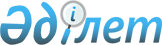 2020-2022 жылдарға арналған Ойыл ауылдық округ бюджетін бекіту туралы
					
			Мерзімі біткен
			
			
		
					Ақтөбе облысы Ойыл аудандық мәслихатының 2020 жылғы 6 қаңтардағы № 367 шешімі. Ақтөбе облысының Әділет департаментінде 2020 жылғы 14 қаңтарда № 6655 болып тіркелді. Мерзімі өткендіктен қолданыс тоқтатылды
      Қазақстан Республикасының 2008 жылғы 4 желтоқсандағы Бюджет кодексінің 9-1 бабының 2-тармағына, Қазақстан Республикасының 2001 жылғы 23 қаңтардағы "Қазақстан Республикасындағы жергілікті мемлекеттік басқару және өзін-өзі басқару туралы" Заңының 6 бабына сәйкес, Ойыл аудандық мәслихаты ШЕШІМ ҚАБЫЛДАДЫ:
      1. 2020-2022 жылдарға Ойыл ауылдық округ бюджеті тиісінше 1, 2 және 3 қосымшаларға сәйкес, оның ішінде 2020 жылға мынадай көлемде бекітілсін:
      1) кiрiстер – 560 335 мың теңге;
      оның ішінде:
      салықтық түсімдер – 11 026 мың теңге;
      салықтық емес түсімдер – 691 мың теңге;
      трансферттер түсімі – 548 618 мың теңге;
      2) шығындар – 593 611,9 мың теңге;
      3) таза бюджеттік кредиттеу – 0 мың теңге;
      оның ішінде:
      бюджеттік кредиттер – 0 мың теңге;
      бюджеттік кредиттерді өтеу – 0 мың теңге;
      4) қаржы активтерімен
      операциялар бойынша сальдо – 0 мың теңге;
      оның ішінде:
      қаржы активтерін сатып алу – 0 мың теңге;
      5) бюджет тапшылығы (профициті) – -33 276,9 мың теңге;
      6) бюджет тапшылығын қаржыландыру
      (профицитін пайдалану) – 33 276,9 мың теңге.
      Ескерту. 1 тармаққа өзгерістер енгізілді - Ақтөбе облысы Ойыл аудандық мәслихатының 30.03.2020 № 393 (01.01.2020 бастап қолданысқа енгізіледі); 01.07.2020 № 409 (01.01.2020 бастап қолданысқа енгізіледі); 03.09.2020 № 441 (01.01.2020 бастап қолданысқа енгізіледі); 13.11.2020 № 454 (01.01.2020 бастап қолданысқа енгізіледі); 15.12.2020 № 464 (01.01.2020 бастап қолданысқа енгізіледі) шешімдерімен.


      2. Ауылдық округ бюджетінің кірісіне есептелетін болып ескерілсін:
      жеке табыс салығы;
      жеке тұлғалардың мүлкіне салынатын салық;
      жер салығы;
      көлік құралдарына салық;
      мемлекет меншігіндегі мүлікті жалға беруден түсетін кірістер;
      басқа да салықтық емес түсiмдер.
      3. Қазақстан Республикасының 2019 жылғы 4 желтоқсандағы "2020-2022 жылдарға арналған республикалық бюджет туралы" Заңының 7 бабына сәйкес белгіленгені еске және басшылыққа алынсын:
      2020 жылғы 1 қаңтардан бастап:
      1) жалақының ең төмен мөлшері – 42 500 теңге;
      2) жәрдемақыларды және өзге де әлеуметтік төлемдерді есептеу, сондай-ақ Қазақстан Республикасының заңнамасына сәйкес айыппұл санкцияларын, салықтарды және басқа да төлемдерді қолдану үшін айлық есептік көрсеткіш – 2 651 теңге;
      3) базалық әлеуметтік төлемдердің мөлшерлерін есептеу үшін ең төмен күнкөріс деңгейінің шамасы – 31 183 теңге.
      Қазақстан Республикасы Президентінің 2020 жылғы 8 сәуірдегі "2020 жылға арналған нақтыланған республикалық бюджет туралы" Жарлығының 8 тармағына сәйкес белгіленгені еске және басшылыққа алынсын:
      2020 жылғы 1 сәуірден бастап:
      1) жәрдемақыларды және өзге де әлеуметтік төлемдерді есептеу, сондай-ақ Қазақстан Республикасының заңнамасына сәйкес айыппұл санкцияларын, салықтарды және басқа да төлемдерді қолдану үшін айлық есептік көрсеткіш – 2 778 теңге;
      2) базалық әлеуметтік төлемдердің мөлшерлерін есептеу үшін ең төмен күнкөріс деңгейінің шамасы – 32 668 теңге.
      Ескерту. 3 тармақ жаңа редакцияда - Ақтөбе облысы Ойыл аудандық мәслихатының 01.07.2020 № 409 шешімімен (01.01.2020 бастап қолданысқа енгізіледі).


      4. 2020 жылға арналған ауылдық округ бюджетінде аудандық бюджеттен берілетін субвенция көлемі 168 145 мың теңге сомасында ескерілсін.
      5. 2020 жылға арналған ауылдық бюджетте республикалық бюджеттен ағымдағы нысаналы трансферттер түскені ескерілсін:
      1) мемлекеттік мектепке дейінгі білім беру ұйымдары педагогтерінің еңбегіне ақы төлеуді ұлғайтуға – 21 689 мың теңге;
      2) мемлекеттік мектепке дейінгі білім беру ұйымдарының педагогтеріне біліктілік санаты үшін қосымша ақы төлеуді ұлғайтуға – 0 мың теңге;
      3) мемлекеттік мектепке дейінгі білім беру ұйымдарында педагогикалық қызметкерлердің жыл сайынғы ақылы еңбек демалысын күнтізбелік 42 күн ұзақтығын 56 күнге дейін ұлғайтуға – 3 026 мың теңге;
      4) атаулы әлеуметтік көмек алатын мектепке дейінгі білім беру ұйымдарында тамақтану ақысын төмендетуге – 2 032 мың теңге;
      5) "Ауыл - Ел бесігі" жобасы шеңберінде ауылдық елді мекендердегі әлеуметтік және инженерлік инфрақұрылымдарды дамытуға – 220 241 мың теңге.
      Ескерту. 5 тармаққа өзгерістер енгізілді - Ақтөбе облысы Ойыл аудандық мәслихатының 15.12.2020 № 464 шешімімен (01.01.2020 бастап қолданысқа енгізіледі).


      6. 2020 жылға арналған ауылдық бюджетте облыстық бюджеттен ағымдағы нысаналы трансферттер түскені ескерілсін:
      1) мектепке дейінгі білім беру ұйымдарында мемлекеттік білім беру тапсырысын іске асыруға облыстық бюджеттен – 29 910 мың теңге;
      2) "Ауыл - Ел бесігі" жобасы шеңберінде ауылдық елді мекендердегі әлеуметтік және инженерлік инфрақұрылымдарды дамытуға – 14 597,6 мың теңге.
      Ескерту. 6 тармаққа өзгерістер енгізілді - Ақтөбе облысы Ойыл аудандық мәслихатының 01.07.2020 № 409 (01.01.2020 бастап қолданысқа енгізіледі); 03.09.2020 № 441 (01.01.2020 бастап қолданысқа енгізіледі) шешімдерімен.


      6-1. 2020 жылға арналған ауылдық округ бюджетінде облыстық бюджеттің ішкі көздерінің қаражатынан берілетін кредиттер есебінен түсетіні ескерілсін:
      аудандық маңызы бар қалаларда, ауылдарда, кенттерде, ауылдық округтерде автомобиль жолдарын күрделі және орташа жөндеуге – 28 803,2 мың теңге.
      Ескерту. Шешім 6-1 тармақпен толықтырылды - Ақтөбе облысы Ойыл аудандық мәслихатының 03.09.2020 № 441 шешімімен (01.01.2020 бастап қолданысқа енгізіледі); өзгеріс енгізілді - Ақтөбе облысы Ойыл аудандық мәслихатының 13.11.2020 № 454 шешімімен (01.01.2020 бастап қолданысқа енгізіледі).


      7. "Ойыл аудандық мәслихатының аппараты" мемлекеттік мекемесі заңнамада белгіленген тәртіппен осы шешімді Ақтөбе облысының Әділет департаментінде мемлекеттік тіркеуді қамтамасыз етсін.
      8. Осы шешім 2020 жылғы 1 қаңтардан бастап қолданысқа енгізіледі. 2020 жылға арналған Ойыл ауылдық округ бюджеті
      Ескерту. 1 қосымша жаңа редакцияда - Ақтөбе облысы Ойыл аудандық мәслихатының 15.12.2020 № 464 шешімімен (01.01.2020 бастап қолданысқа енгізіледі). 2021 жылға арналған Ойыл ауылдық округ бюджеті 2022 жылға арналған Ойыл ауылдық округ бюджеті
					© 2012. Қазақстан Республикасы Әділет министрлігінің «Қазақстан Республикасының Заңнама және құқықтық ақпарат институты» ШЖҚ РМК
				
      Ойыл аудандық 
мәслихатының сессия төрағасы 

С. Нурбаев

      Ойыл аудандық 
мәслихатының хатшысы 

Е. Жиеналин
Ойыл аудандық мәслихатының 2020 жылғы 6 қаңтардағы № 367 шешіміне 1 қосымша
санаты
санаты
санаты
санаты
сомасы 
(мың теңге)
сыныбы
сыныбы
сыныбы
сомасы 
(мың теңге)
Кіші сыныбы
Кіші сыныбы
сомасы 
(мың теңге)
Атауы
сомасы 
(мың теңге)
1. Кірістер
560335
1
Салықтық түсімдер
11026
01
Табыс салығы
1934
2
Жеке табыс салығы
1934
04
Меншікке салынатын салықтар
9092
1
Мүлікке салынатын салықтар
272
3
Жер салығы
565
4
Көлік құралдарына салынатын салық
8255
2
Салықтық емес түсімдер
691
01
Мемлекеттік меншіктен түсетін кірістер
656
5
Мемлекет меншігіндегі мүлікті жалға беруден түсетін кірістер
656
06
Басқа да салықтық емес түсiмдер
35
1
Басқа да салықтық емес түсiмдер
35
4
Трансферттер түсімі
548618
02
Мемлекеттік басқарудың жоғары тұрған органдарынан түсетін трансферттер
548618
3
Аудандардың (облыстық маңызы бар қаланың) бюджетінен трансферттер
548618
функционалдық топ
функционалдық топ
функционалдық топ
функционалдық топ
функционалдық топ
сомасы 
(мың теңге)
функционалдық кіші топ
функционалдық кіші топ
функционалдық кіші топ
функционалдық кіші топ
сомасы 
(мың теңге)
Бюджеттік бағдарламалардың әкiмшiсі
Бюджеттік бағдарламалардың әкiмшiсі
Бюджеттік бағдарламалардың әкiмшiсі
сомасы 
(мың теңге)
бағдарлама
бағдарлама
сомасы 
(мың теңге)
Атауы
сомасы 
(мың теңге)
ІІ. Шығындар
593611,9
01
Жалпы сипаттағы мемлекеттiк қызметтер
56126,7
1
Мемлекеттiк басқарудың жалпы функцияларын орындайтын өкiлдi, атқарушы және басқа органдар
56126,7
124
Аудандық маңызы бар қала, ауыл, кент, ауылдық округ әкімінің аппараты 
56126,7
001
Аудандық маңызы бар қала, ауыл, кент, ауылдық округ әкімінің қызметін қамтамасыз ету жөніндегі қызметтер
42926,7
022
Мемлекеттік органның күрделі шығыстары
5000
032
Ведомстволық бағыныстағы мемлекеттік мекемелер мен ұйымдардың күрделі шығыстары
6700
04
Бiлiм беру
181394
1
Мектепке дейiнгi тәрбие және оқыту
181394
124
Аудандық маңызы бар қала, ауыл, кент, ауылдық округ әкімінің аппараты 
181394
004
Мектепке дейінгі тәрбиелеу және оқыту және мектепке дейінгі тәрбиелеу және оқыту ұйымдарында медициналық қызмет көрсетуді ұйымдастыру
155474
041
Мектепке дейінгі білім беру ұйымдарында мемлекеттік білім беру тапсырысын іске асыруға
25920
07
Тұрғынүй-коммуналдық шаруашылық
74783,7
3
Елді-мекендерді көркейту
74783,7
124
Аудандықмаңызы бар қала, ауыл, кент, ауылдық округ әкімінің аппараты 
74783,7
008
Елді мекендердегі көшелерді жарықтандыру
12448
009
Елді мекендердің санитариясын қамтамасыз ету
1455
010
Жерлеу орындарын ұстау және туыстары жоқ адамдарды жерлеу
100
011
Елді мекендерді абаттандыру мен көгалдандыру
62280,7
12
Көлік және коммуникация
45941,9
1
Автомобиль көлігі
45941,9
124
Аудандық маңызы бар қала, ауыл, кент, ауылдық округ әкімінің аппараты
45941,9
013
Аудандық маңызы бар қалаларда, ауылдарда, кенттерде, ауылдық округтерде автомобиль жолдарының жұмыс істеуін қамтамасыз ету
16668,7
045
Аудандық маңызы бар қалаларда, ауылдарда, кенттерде, ауылдық округтерде автомобиль жолдарын күрделі және орташа жөндеу
29273,2
13
Басқалар
235365,6
9
Басқалар
235365,6
124
Аудандықмаңызы бар қала, ауыл, кент, ауылдық округ әкімінің аппараты 
235365,6
057
"Ауыл - Ел бесігі" жобасы шеңберінде ауылдық елді мекендердегі әлеуметтік және инженерлік инфрақұрылымдарды дамыту
235365,6
15
Трансферттер
0
1
Трансферттер
0
124
Аудандық маңызы бар қала, ауыл, кент, ауылдық округ әкімінің аппараты 
0
V. Бюджет тапшылығы (профициті)
-33276,9
VI. Бюджет тапшылығын қаржыландыру (профицитін пайдалану)
33276,9
7
Қарыздар түсімі
28803,2
01
Мемлекеттік ішкі қарыздар
28803,2
2
2
Қарыз алу келісім-шарттары
28803,2
8
Бюджеттік қаражатының пайдаланылатын қалдықтары
4473,7
01
Бюджет қаражаты қалдықтары
4473,7
1
1
Бюджет қаражатының бос қалдықтары
4473,7Ойыл аудандық мәслихатының 2020 жылғы 6 қаңтардағы № 367 шешіміне 2 қосымша
санаты
санаты
санаты
санаты
сомасы 
(мың теңге)
сыныбы
сыныбы
сыныбы
сомасы 
(мың теңге)
Кіші сыныбы
Кіші сыныбы
сомасы 
(мың теңге)
Атауы
сомасы 
(мың теңге)
1. Кірістер
179862
1
Салықтық түсімдер
13410
01
Табыс салығы
1520
2
Жеке табыс салығы
1520
04
Меншікке салынатын салықтар
11890
1
Мүлікке салынатын салықтар
282
3
Жер салығы
603
4
Көлік құралдарына салынатын салық
11005
2
Салықтық емес түсімдер
1245
01
Мемлекеттік меншіктен түсетін кірістер
1210
5
Мемлекет меншігіндегі мүлікті жалға беруден түсетін кірістер
1210
06
Басқа да салықтық емес түсiмдер
35
1
Басқа да салықтық емес түсiмдер
35
4
Трансферттердің түсімдері
165207
02
Мемлекеттік басқарудың жоғары тұрған органдарынан түсетін трансферттер
165207
3
Аудандардың (облыстық маңызы бар қаланың) бюджетінен трансферттер
165207
функционалдық топ
функционалдық топ
функционалдық топ
функционалдық топ
функционалдық топ
сомасы 
(мың теңге)
функционалдық кіші топ
функционалдық кіші топ
функционалдық кіші топ
функционалдық кіші топ
сомасы 
(мың теңге)
Бюджеттік бағдарламалардың әкiмшiсі
Бюджеттік бағдарламалардың әкiмшiсі
Бюджеттік бағдарламалардың әкiмшiсі
сомасы 
(мың теңге)
бағдарлама
бағдарлама
сомасы 
(мың теңге)
Атауы
сомасы 
(мың теңге)
ІІ. Шығындар
179862
01
Жалпы сипаттағы мемлекеттiк қызметтер
37133
1
Мемлекеттiк басқарудың жалпы функцияларын орындайтын өкiлдi, атқарушы жән ебасқа органдар
37133
124
Аудандық маңызы бар қала, ауыл, кент, ауылдық округ әкімінің аппараты 
37133
001
Аудандық маңызы бар қала, ауыл, кент, ауылдық округ әкімінің қызметін қамтамасыз ету жөніндегі қызметтер
37133
04
Бiлiм беру
121166
1
Мектепке дейiнгi тәрбие және оқыту
121166
124
Аудандық маңызы бар қала, ауыл, кент, ауылдық округ әкімінің аппараты 
121166
004
Мектепке дейінгі тәрбиелеу және оқыту және мектепке дейінгі тәрбиелеу және оқыту ұйымдарында медициналық қызмет көрсетуді ұйымдастыру
 121166
07
Тұрғынүй-коммуналдық шаруашылық
21563
3
Елді-мекендерді көркейту
21563
124
Аудандық маңызы бар қала, ауыл, кент, ауылдық округ әкімінің аппараты 
21563
008
Елді мекендердегі көшелерді жарықтандыру
7238
009
Елді мекендердің санитариясын қамтамасыз ету
795
010
Жерлеу орындарын ұстау және туыстары жоқ адамдарды жерлеу
100
011
Елді мекендерді абаттандыру мен көгалдандыру
13430
13
Басқалар
0
9
Басқалар
0
124
Аудандық маңызы бар қала, ауыл, кент, ауылдық округ әкімінің аппараты 
0
057
"Ауыл - Ел бесігі" жобасы шеңберінде ауылдық елді мекендердегі әлеуметтік және инженерлік инфрақұрылымдарды дамыту
0
13
Трансферттер
0
1
Трансферттер
0
124
Аудандық маңызы бар қала, ауыл, кент, ауылдық округ әкімінің аппараты 
0
V. Бюджет тапшылығы (профициті)
0
VI. Бюджет тапшылығын қаржыландыру (профицитін пайдалану)
0Ойыл аудандық мәслихатының 2020 жылғы 6 қаңтардағы № 367 шешіміне 3 қосымша
санаты
санаты
санаты
санаты
сомасы 
(мың теңге)
сыныбы
сыныбы
сыныбы
сомасы 
(мың теңге)
Кіші сыныбы
Кіші сыныбы
сомасы 
(мың теңге)
Атауы
сомасы 
(мың теңге)
1. Кірістер
 179862
1
Салықтық түсімдер
18700
01
Табыс салығы
1660
2
Жеке табыс салығы
1660
04
Меншікке салынатын салықтар
17040
1
Мүлікке салынатын салықтар
282
3
Жер салығы
603
4
Көлік құралдарына салынатын салық
16155
2
Салықтық емес түсімдер
1245
01
Мемлекеттік меншіктен түсетін кірістер
1210
5
Мемлекет меншігіндегі мүлікті жалға беруден түсетін кірістер
1210
06
Басқа да салықтық еместүсiмдер
35
1
Басқа да салықтық емес түсiмдер
35
4
Трансферттердің түсімдері
159917
02
Мемлекеттік басқарудың жоғары тұрған органдарынан түсетін трансферттер
159917
3
Аудандардың (облыстық маңызы бар қаланың) бюджетінен трансферттер
159917
функционалдық топ
функционалдық топ
функционалдық топ
функционалдық топ
функционалдық топ
сомасы 
(мың теңге)
функционалдық кіші топ
функционалдық кіші топ
функционалдық кіші топ
функционалдық кіші топ
сомасы 
(мың теңге)
Бюджеттік бағдарламалардың әкiмшiсі
Бюджеттік бағдарламалардың әкiмшiсі
Бюджеттік бағдарламалардың әкiмшiсі
сомасы 
(мың теңге)
бағдарлама
бағдарлама
сомасы 
(мың теңге)
Атауы
сомасы 
(мың теңге)
ІІ. Шығындар
179862
01
Жалпы сипаттағы мемлекеттiк қызметтер
37133
1
Мемлекеттiк басқарудың жалпы функцияларын орындайтын өкiлдi, атқарушы және басқа органдар
37133
124
Аудандық маңызы бар қала, ауыл, кент, ауылдық округ әкімінің аппараты 
37133
001
Аудандық маңызы бар қала, ауыл, кент, ауылдық округ әкімінің қызметін қамтамасыз ету жөніндегі қызметтер
37133
04
Бiлiм беру
121166
1
Мектепке дейiнгi тәрбие және оқыту
121166
124
Аудандық маңызы бар қала, ауыл, кент, ауылдық округ әкімінің аппараты 
121166
004
Мектепке дейінгі тәрбиелеу және оқыту және мектепке дейінгі тәрбиелеу және оқыту ұйымдарында медициналық қызмет көрсетуді ұйымдастыру
 121166
07
Тұрғын үй-коммуналдық шаруашылық
21563
3
Елді-мекендерді көркейту
21563
124
Аудандық маңызы бар қала, ауыл, кент, ауылдық округ әкімінің аппараты 
21563
008
Елді мекендердегі көшелерді жарықтандыру
7238
009
Елді мекендердің санитариясын қамтамасыз ету
795
010
Жерлеу орындарын ұстау және туыстары жоқ адамдарды жерлеу
100
011
Елді мекендерді абаттандыру мен көгалдандыру
13430
13
Басқалар
0
9
Басқалар
0
124
Аудандық маңызы бар қала, ауыл, кент, ауылдық округ әкімінің аппараты 
0
057
"Ауыл - Ел бесігі" жобасы шеңберінде ауылдық елді мекендердегі әлеуметтік және инженерлік инфрақұрылымдарды дамыту
0
13
Трансферттер
0
1
Трансферттер
0
124
Аудандық маңызы бар қала, ауыл, кент, ауылдық округ әкімінің аппараты 
0
V. Бюджет тапшылығы (профициті)
0
VI. Бюджет тапшылығын қаржыландыру (профицитін пайдалану)
0